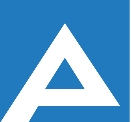 Agenţia Naţională pentru Ocuparea Forţei de MuncăLista candidaţilor admişi la concursul pentru ocuparea funcţiilor publice vacante:Notă: Persoanele care au depus dosarul de concurs prin e-mail se vor prezenta la data de                         25.06.2021, ora 09:00 cu documentele originale pentru a se verifica veridicitatea actelor depuse, sub sancțiunea respingerii dosarului de concurs (mun. Chișinău, str. V. Alecsandri 1, etajul VI).Nr. d/oNume, PrenumeComentariiSpecialist principal în direcția generală ocuparea forței de muncă mun. ChișinăuSpecialist principal în direcția generală ocuparea forței de muncă mun. ChișinăuProba scrisă va avea loc la data de 25.06.2021, ora 09.00,sala de ședințe a AgențieiNaționale pentru Ocuparea Forței de Muncă,mun. Chișinău, str. Vasile Alecsandri, 1, etajul VI1.Zabolotnîi VitalieProba scrisă va avea loc la data de 25.06.2021, ora 09.00,sala de ședințe a AgențieiNaționale pentru Ocuparea Forței de Muncă,mun. Chișinău, str. Vasile Alecsandri, 1, etajul VI2.Țîmbaliuc IngaProba scrisă va avea loc la data de 25.06.2021, ora 09.00,sala de ședințe a AgențieiNaționale pentru Ocuparea Forței de Muncă,mun. Chișinău, str. Vasile Alecsandri, 1, etajul VI